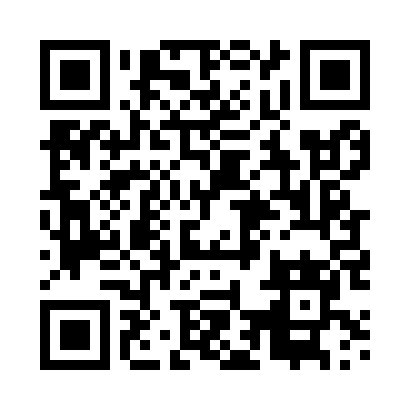 Prayer times for Kazmierzyn, PolandMon 1 Apr 2024 - Tue 30 Apr 2024High Latitude Method: Angle Based RulePrayer Calculation Method: Muslim World LeagueAsar Calculation Method: HanafiPrayer times provided by https://www.salahtimes.comDateDayFajrSunriseDhuhrAsrMaghribIsha1Mon4:156:1812:485:157:209:152Tue4:126:1512:485:167:229:183Wed4:096:1312:485:177:239:204Thu4:066:1112:475:197:259:225Fri4:036:0812:475:207:279:256Sat3:596:0612:475:217:299:277Sun3:566:0412:475:227:309:308Mon3:536:0112:465:247:329:329Tue3:505:5912:465:257:349:3510Wed3:475:5712:465:267:369:3711Thu3:445:5412:455:277:389:4012Fri3:405:5212:455:297:399:4313Sat3:375:5012:455:307:419:4514Sun3:345:4812:455:317:439:4815Mon3:305:4512:445:327:459:5116Tue3:275:4312:445:337:469:5417Wed3:245:4112:445:357:489:5618Thu3:205:3912:445:367:509:5919Fri3:175:3712:445:377:5210:0220Sat3:135:3412:435:387:5310:0521Sun3:105:3212:435:397:5510:0822Mon3:065:3012:435:407:5710:1123Tue3:025:2812:435:417:5910:1424Wed2:595:2612:435:438:0010:1725Thu2:555:2412:425:448:0210:2026Fri2:515:2212:425:458:0410:2427Sat2:475:1912:425:468:0610:2728Sun2:435:1712:425:478:0710:3029Mon2:395:1512:425:488:0910:3430Tue2:355:1312:425:498:1110:37